	St. Anthony’s High School, Lahore Cantt	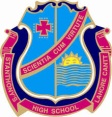 SOPs.1. Bring mask from home. 2. Wear mask at all times.3. Keep a personal hand sanitizer in your bag4. Maintain distance from others. Avoid grouping5. Bring food and water bottlesfrom home as Canteen will be closed.6. Don't share books, stationaries , note books or lunch with others.7. No shaking hands with anyone or holding hands with your friends is allowed at any cost.8. As soon as you enter the school, straight away enter the class and sit on your place.9. Do not wander or run about outside or in the ground.10. Parents must pick their children on time. No student will be allowed to stay back.11.. School will not be responsible for the student as soon as full break begins.12.Bring a cloth duster to wipe your own chair students are not allowed to change the place.13. According to the group division you will enter the school and your seats are with your name and you can't change the place or order14.Parents should Check the temperature of their child.PrincipalSr. Mary Nilanthi AC